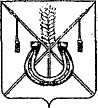 АДМИНИСТРАЦИЯ КОРЕНОВСКОГО ГОРОДСКОГО ПОСЕЛЕНИЯКОРЕНОВСКОГО РАЙОНАПОСТАНОВЛЕНИЕот 05.09.2017   		                                                  			  № 1657г. КореновскО внесении изменения в постановление администрацииКореновского городского поселения Кореновского районаот 1 октября 2013 года № 995 «О комиссии по проведению антикоррупционной экспертизы нормативных правовых актов(их проектов) администрации Кореновского городскогопоселения Кореновского района»В связи с кадровыми изменениями в администрации Кореновского городского поселения Кореновского района, администрация Кореновского городского поселения Кореновского района п о с т а н о в л я е т:1. Внести в постановление администрации Кореновского                               городского поселения Кореновского района от 1 октября 2013 года                                № 995 «О комиссии по проведению антикоррупционной экспертизы нормативных правовых актов (их проектов) администрации Кореновского городского поселения Кореновского района» следующее                                               изменение:1.1. Приложение № 1 к постановлению изложить в новой редакции (прилагается).2. Признать утратившим силу постановление администрации Кореновского городского поселения Кореновского района от 29 июня                                     2017 года № 1268 «О внесении изменений в постановление администрации Кореновского городского поселения Кореновского района от 1 октября 2013 года № 995 «О комиссии по проведению антикоррупционной экспертизы нормативных правовых актов (их проектов) администрации Кореновского городского поселения Кореновского района».3. Общему отделу администрации Кореновского городского поселения Кореновского района (Устинова) разместить (опубликовать) полный текст настоящего постановления в электронном СМИ в информационно-телекоммуникационной сети «Интернет» и обеспечить его размещение на официальном сайте администрации Кореновского городского поселения Кореновского района в информационно-телекоммуникационной                                            сети «Интернет».4. Постановление вступает в силу со дня его подписания.Глава Кореновского городского поселения Кореновского района 			 		                                   Е.Н. ПергунПРИЛОЖЕНИЕ к постановлению администрацииКореновского городского поселенияКореновского районаот 05.09.2017 № 1657«ПРИЛОЖЕНИЕ № 1УТВЕРЖДЕНпостановлением администрацииКореновского городского поселения Кореновского районаот 01.10.2013 года № 995СОСТАВкомиссии по проведению антикоррупционной экспертизы нормативных правовых актов (их проектов) администрации Кореновского городского поселения Кореновского района»Начальник  юридического отдела администрацииКореновского городского поселения  Кореновского района 							      М.В. ОмельченкоКолесоваМарина Владимировна- заместитель главы Кореновского городского поселения Кореновского района, председатель комиссии; Омельченко Марина Владимировна- начальник юридического отдела администрации Кореновского городского поселения Кореновского района, заместитель председателя комиссии;КозыренкоЛариса Валериевна- главный специалист общего отдела администрации Кореновского городского поселения Кореновского района, секретарь комиссии;Члены комиссии:Члены комиссии:АлишинаЮлия Николаевна начальник отдела имущественных и земельных отношений администрации Кореновского городского поселения Кореновского района;БарабошкинаТатьяна Викторовна- главный специалист отдела архитектуры и градостроительства администрации Кореновского городского поселения Кореновского района;УстиноваМарианна Олеговна- начальник общего отдела администрации Кореновского городского поселения Кореновского района;СлепокуроваЯна Евгеньевна- начальник организационно-кадрового отдела администрации Кореновского городского поселения Кореновского района;Мисан Виктория Николаевна- ведущий специалист отдела имущественных и земельных отношений администрации Кореновского городского поселения Кореновского района;СолошенкоАлександр Геннадьевич- главный специалист отдела жилищно-коммунального хозяйства, благоустройства и транспорта администрации Кореновского городского поселения Кореновского района.